April 7, 2014THOMAS P DILELLAAPPALACHIAN MOVERS LLC221 BELLE AVEBOALSBURG  PA   16827Dear Mr. Dilella:	On April 4, 2014, the Commission received your Application of Appalachian Movers, LLC. Upon initial review, the Application has been determined to be deficient for the following reasons:Name MUST be registered with the Pennsylvania Department of State.Missing List of Names and Addresses of Members and title of each member (even if only one member.)	Pursuant to 52 Pa. Code §1.4, you are required to correct these deficiencies.  Failure to  do so within 20 days of the date of this letter will result in the Application being returned unfiled.   	Please return your items to the above listed address and address to the attention of Secretary Chiavetta.	Should you have any questions pertaining to your application, please contact our Bureau at 717-772-7777.								Sincerely,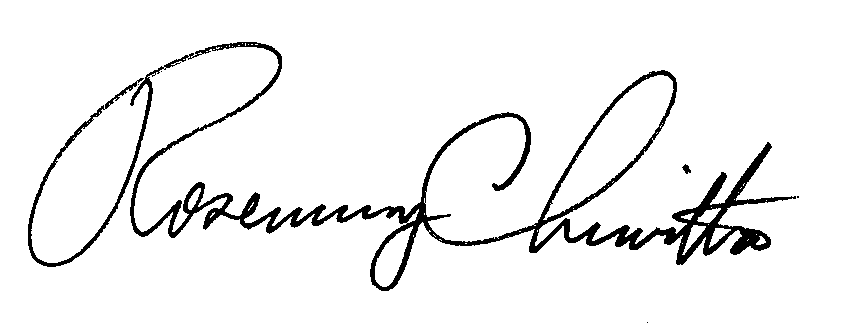 Rosemary ChiavettaSecretaryane